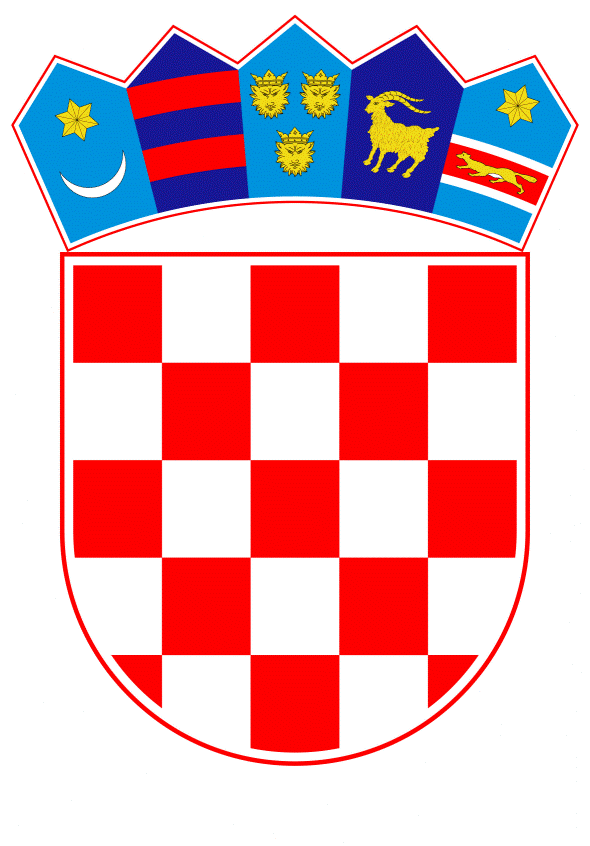 VLADA REPUBLIKE HRVATSKEZagreb, 23. lipnja 2021._____________________________________________________________________________________________________________________________________________________________________________________________________________________________________________________Banski dvori | Trg Sv. Marka 2  | 10000 Zagreb | tel. 01 4569 222 | vlada.gov.hr									         	      PRIJEDLOG	Na temelju članka 31. stavka 2. Zakona o Vladi Republike Hrvatske (Narodne novine, broj 150/11, 119/14, 93/16 i 116/18), a u vezi sa člankom 8., podstavkom 5. Zakona o razvojnoj suradnji i humanitarnoj pomoći inozemstvu (Narodne novine, broj 146/08), Vlada Republike Hrvatske je na sjednici održanoj __________ donijelaO D L U K Uo upućivanju humanitarne pomoći Kraljevini Butanu donacijom cjepiva protiv bolesti COVID-19I.	Prihvaća se prijedlog Ministarstva vanjskih i europskih poslova dostavljen Vladi Republike Hrvatske dopisom KLASA: 302-03/21-01/3, URBROJ: 521-VIII-21-1 od 21. lipnja 2021. godine, o upućivanju humanitarne pomoći Kraljevini Butanu donacijom cjepiva protiv bolesti COVID-19. Donacija sadrži 10.000 doza cjepiva protiv bolesti COVID-19 proizvođača AstraZeneca. II.	Zadužuju se Ministarstvo unutarnjih poslova i Ministarstvo zdravstva zajedno s Hrvatskim zavodom za javno zdravstvo za pripremu izvršenja i provedbu donacije iz točke I. ove Odluke te sklapanje odgovarajućih sporazuma i primopredajnih aranžmana u skladu sa smjernicama Mehanizama Europske unije za civilnu zaštitu i Mehanizma Europske unije za dijeljenje cjepiva.III 	Ovlašćuje se potpredsjednik Vlade i ministar unutarnjih poslova da u ime Vlade Republike Hrvatske potpiše sporazume iz točke II. ove Odluke.Zadužuje se Ministarstvo vanjskih i europskih poslova za koordinaciju aktivnosti iz točke II. ove Odluke.IV.	Financijska sredstva za provedbu aktivnosti iz ove Odluke osigurana su u Državnom proračunu Republike Hrvatske za 2021. godinu i projekcijama za 2022. i 2023. godinu na Razdjelu 096 u okviru redovite djelatnosti Ministarstva zdravstva.   V.	Ova Odluka stupa na snagu danom donošenja.KLASA:URBROJ:Zagreb,								 PREDSJEDNIKmr. sc. Andrej PlenkovićOBRAZLOŽENJENa temelju članka 8., podstavka 5. Zakona o razvojnoj suradnji i humanitarnoj pomoći inozemstvu (Narodne novine, br. 146/08) i Nacionalne strategije razvojne suradnje za razdoblje 2017. do 2021. godine (Narodne novine, br. 107/17), Ministarstvo vanjskih i europskih poslova predlaže Vladi Republike Hrvatske donošenje Odluke o upućivanju humanitarne pomoći Kraljevini Butanu donacijom cjepiva protiv bolesti COVID-19 te je upućuje u postupak donošenja sukladno članku 31. stavku 2. Zakona o Vladi Republike Hrvatske (Narodne novine, br. 150/11, 119/14, 93/16 i 116/18).Obzirom na kritičnu situaciju zbog nedostatka cjepiva u Kraljevini Butanu, notom i osobnim pismom ministra vanjskih poslova Kraljevine Butan ministru vanjskih i europskih poslova Republike Hrvatske od 11. lipnja 2021. godine iskazana je zamolba za isporukom dijela od potrebnih 550.000 doza cjepiva Astra Zenece. Butan je proveo cijepljenje stanovništva prvom dozom Astra Zeneca dobivenih  od Indije te im je najžurnije potrebno cijepiti stanovništvo drugom dozom do kraja lipnja. Druga doza im nije isporučena. Uz bilateralni zahtjev, Kraljevina Butan je aktivirala i Mehanizam Europske unije za civilnu zaštitu.Pravodobna odluka o isporuci cjepiva je za Kraljevinu Butan od vitalne važnosti te bi Republika Hrvatska donacijom 10.000 doza cjepiva pokazala svoju humanost u dijeljenju cjepiva, ne samo državama iz neposrednog okruženja, nego i globalno najranjivijima koji su zatražili pomoć, u okviru Mehanizma Europske unije za dijeljenje cjepiva. Republika Hrvatska i Kraljevina Butan nemaju formalno uspostavljene diplomatske odnose.  Odluka Republike Hrvatske o isporuci cjepiva bi, pored humanitarnog odgovora, doprinijela i ubrzanju uspostave diplomatskih odnosa dviju država.Uspostavljeni mehanizmi Europske unije namijenjeni dijeljenju cjepiva s trećim državama omogućavaju državama članicama korištenje Mehanizama Europske unije za civilnu zaštitu kako bi se, u uvjetima krize izazvane bolesti COVID-19, pravodobno isporučila donacija cjepiva protiv COVID-19 iz predefiniranih količina u vlasništvu država članica, a sukladno utvrđenim provedbenim okvirima koje je Europska komisija utvrdila. Donacija Vlade Republike Hrvatske sastoji se od 10.000 doza cjepiva protiv bolesti COVID-19, proizvođača Astra Zeneca. Ravnateljstvo civilne zaštite Ministarstva unutarnjih poslova najavilo je navedenu donacije od 10.000 doza u CECIS sustav. Ministarstvo unutarnjih poslova zaprimilo je informaciju od  DG ECHO-a (Glavna uprava za europsku civilnu zaštitu i europske operacije humanitarne pomoći) da će se donacija obaviti preko posrednika/brokera uz zaključenje ugovora s proizvođačem AstraZenecom. Broker će provesti transport cjepiva. Odlukom se zadužuju Ministarstvo unutarnjih poslova i Ministarstvo zdravstva zajedno s Hrvatskim zavodom za javno zdravstvo za pripremu izvršenja i provedbu donacije te sklapanje odgovarajućih sporazuma i primopredajnih aranžmana u skladu sa smjernicama i pravnim okvirom Mehanizma Europske unije za dijeljenje cjepiva i Mehanizma Europske unije za civilnu zaštitu.Zadužuje se potpredsjednik Vlade i ministar unutarnjih poslova da u ime Vlade Republike Hrvatske potpiše provedbene sporazume za potrebe izvršenja donacije. Odlukom se zadužuje Ministarstvo vanjskih i europskih poslova za koordinaciju aktivnosti s Europskom komisijom u vezi s provedbom donacije.Financijska sredstva za provedbu aktivnosti iz ove Odluke u okviru redovite djelatnosti iz nadležnosti Ministarstva zdravstva osigurana su u Državnom proračunu Republike Hrvatske za 2021. godinu i projekcijama za 2022. i 2023. godinu na Razdjelu 096 – Ministarstvo zdravstva, aktivnosti A618207, odnosno, u okviru redovite djelatnosti iz nadležnosti Hrvatskog zavoda za javno zdravstvo, na Razdjelu 096 – Ministarstvo zdravstva, RKP – 26346 – Hrvatski zavod za javno zdravstvo, aktivnosti A884001. Predlagatelj:Ministarstvo vanjskih i europskih poslovaPredmet:Prijedlog odluke o upućivanju humanitarne pomoći Kraljevini Butanu donacijom cjepiva protiv bolesti COVID-19